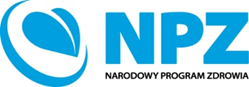 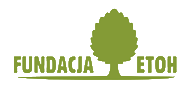 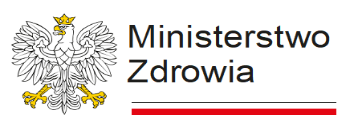 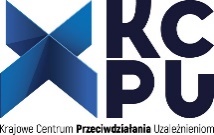 Zadanie dofinansowane ze środków Funduszu Rozwiązywania Problemów Hazardowych na zlecenie Krajowego Centrum Przeciwdziałania Uzależnieniom.BEZPŁATNE SZKOLENIE DLA CZŁONKÓW GMINNYCH KOMISJI ROZWIĄZYWANIA PROBLEMÓW ALKOHOLOWYCHFundacja ETOH zaprasza do wzięcia udziału w bezpłatnym Szkoleniu dla członków gminnych komisji rozwiązywania problemów alkoholowych w ramach przeciwdziałania przemocy w rodzinie pt. Gminne komisje rozwiązywania problemów alkoholowych kompetentne w przeciwdziałaniu przemocy w rodzinach”, które jest realizowane na zlecenie Krajowego Centrum Przeciwdziałania Uzależnieniom.Celem projektu jest podniesienie jakości i efektywności działań́ podejmowanych przez członków gkrpa w sytuacji zetknięcia się z przemocą rodzinie.Program merytoryczny szkolenia obejmuje 22 godzin dydaktycznych zajęć (w tym: 10 godz. wykładów, 12 godzin warsztatów). Termin zajęć: 28-30 czerwca 2023 rokuMiejsce szkolenia: hotel Golden Tulip, WarszawaUczestnicy szkolenia mają zapewnione (BEZPŁATNIE) udział w zajęciach, materiały szkoleniowe, pełne wyżywienie, dwa noclegi w pokojach dwuosobowych oraz zaświadczenie uczestnictwa w szkoleniu. Warunkiem uzyskania zaświadczenia jest obecność na zajęciach oraz wypełnienie ankiet ewaluacyjnych.Kryteria udziału w szkoleniu: bycie aktywnym członkiem gminnej/miejskiej komisji rozwiązywania problemów alkoholowych,członkowie gminnych komisji rozwiązywania problemów alkoholowych, z gmin o dochodach do 200 tys. zł z opłat za korzystanie z zezwoleń na sprzedaż alkoholu osiągniętych w 2021 roku.W rekrutacji decydować będzie także kolejność nadesłanych zgłoszeń. Zgłoszenia do udziału w szkoleniu poprzez przesłanie zeskanowanej, załączonej ankiety na adres rekrutacja@etoh.edu.pl przyjmujemy do 10 czerwca 2023 r.  W tytule emaila  prosimy napisać przemoc gkrpaZgłoszenie się do udziału w szkoleniu nie jest równoznaczne z zakwalifikowaniem się na nie. Osoby zakwalifikowane otrzymają e-maila, informującego o kwalifikacji i szczegółach szkolenia.Przyjmujemy maksymalnie dwa zgłoszenia z jednej komisji.. Zastrzegamy sobie prawo do zakończenia rekrutacji wcześniej, w przypadku wyczerpania limitu wolnych miejsc. Więcej informacji można uzyskać, kontaktując się z Centrum Edukacyjnym Profilaktyki Problemowej Fundacji ETOH:tel. 604 660 231Program szkolenia dla członków Gminnych Komisji Rozwiązywania Problemów Alkoholowych w ramach . przeciwdziałania przemocy w rodzinieI dzień  - 6 godzin dydaktycznych12.00 – Rozpoczęcie szkolenia12.15 – 13.45 Przemoc w rodzinie – omówienie zjawiska i różnic między przemocą, agresją i konfliktem. Mechanizmy przemocy ( cykl przemocy, mechanizm wtórnej wiktymizacji, syndrom sztokholmski, syndrom wyuczonej tożsamości, zjawisko prania mózgu). 13.45 – 14.45 -przerwa obiadowa14.45 – 16.15 Sytuacja psychologiczna osoby doświadczającej przemocy w rodzinie z uwzględnieniem  osób ze specjalnymi potrzebami (dzieci, osób starszych i niepełnosprawnych). Konsekwencje doświadczania przemocy w rodzinie. Proces wychodzenia z przemocy.16.15- 16.30 – przerwa kawowa16.30 – 18.00 Osoby stosujące przemoc - źródła przemocy. Praca z osobami stosującymi przemoc. Mity nt. rodzin z problemem przemocy.18.00	  kolacjaII dzień – 10 godzin dydaktycznych9.30 – 11.00 Procedura „Niebieskie Karty” jako narzędzie interwencji w sytuacji przemocy w rodzinie z problemem alkoholowym podejmowanej przez członków gkrpa.11.00-11.15 przerwa kawowa11.15.- 12.45 Dialog motywujący jako sposób rozmowy i motywowania do zmiany szkodliwych zachowań. Duch, zasady, procesy, narzędzia dialogu motywującego i czerpanie z nich w trakcie pracy z klientami gkrpa.12.45 -  13.45  przerwa obiadowa13.45 -  16.00 zajęcia warsztatowe nt. nawiązywania kontaktu i pracy z członkami rodzin z problemem przemocy w duchu dialogu motywującego16.00 – 16.15 przerwa kawowa16.15 – 18.30  zajęcia warsztatowe nt. nawiązywania kontaktu i pracy z członkami rodzin z problemem przemocy w duchu dialogu motywującego18.30  kolacjaIII dzień – 6 godzin dydaktycznych9.00 – 11.15 – zajęcia warsztatowe nt. nawiązywania kontaktu i pracy z członkami rodzin z problemem przemocy w duchu dialogu motywującego11.15 – 11.30 przerwa kawowa11.30 – 13.45 zajęcia warsztatowe nt. nawiązywania kontaktu i pracy z członkami rodzin z problemem przemocy w duchu dialogu motywującego13.45 –  zakończenie szkolenia14.00 	  obiad